Zamykat buňky v ExceluNejprve je nutné označit blokem ty buňky, které chcete nechat volné pro zápisVe složce Domů kliknout na šipku pro volbu Formát buněk  a „odkliknout“ zaškrtnuté pole Uzamknout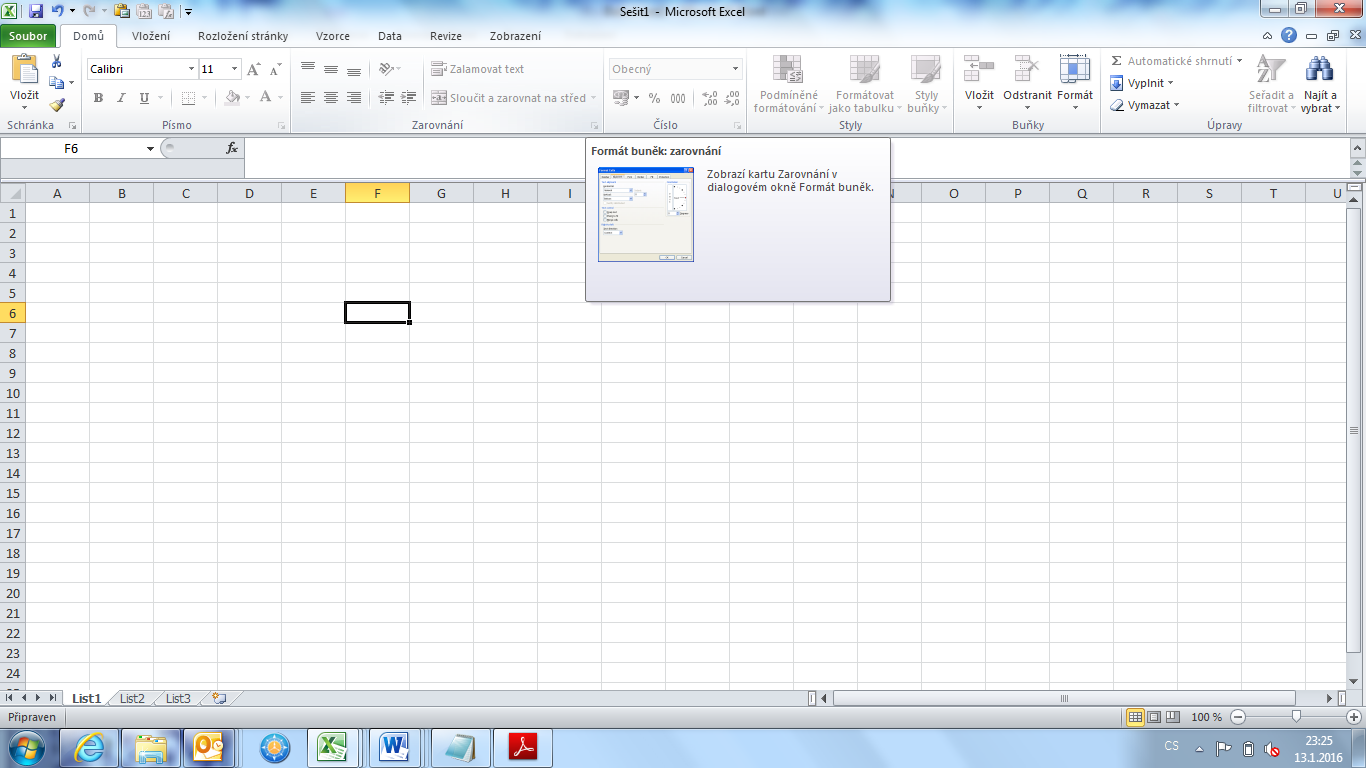 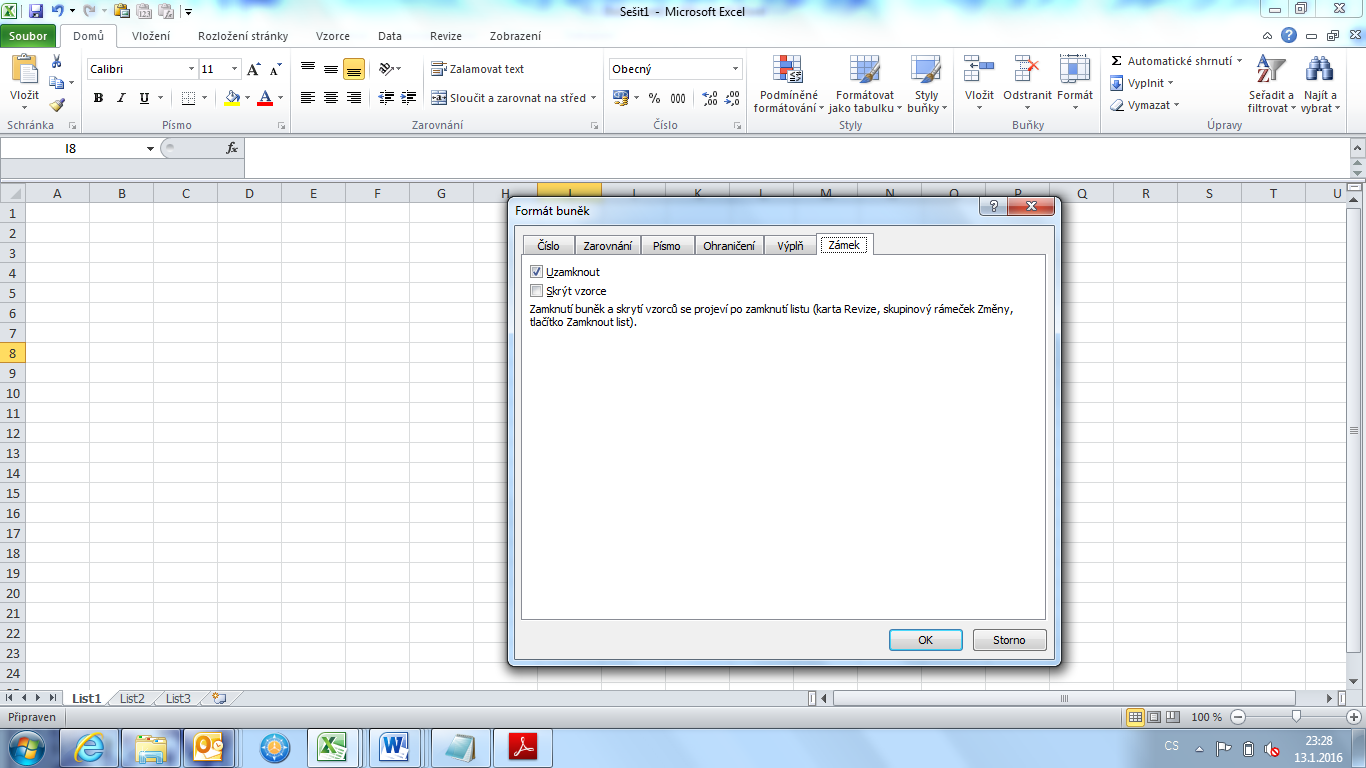 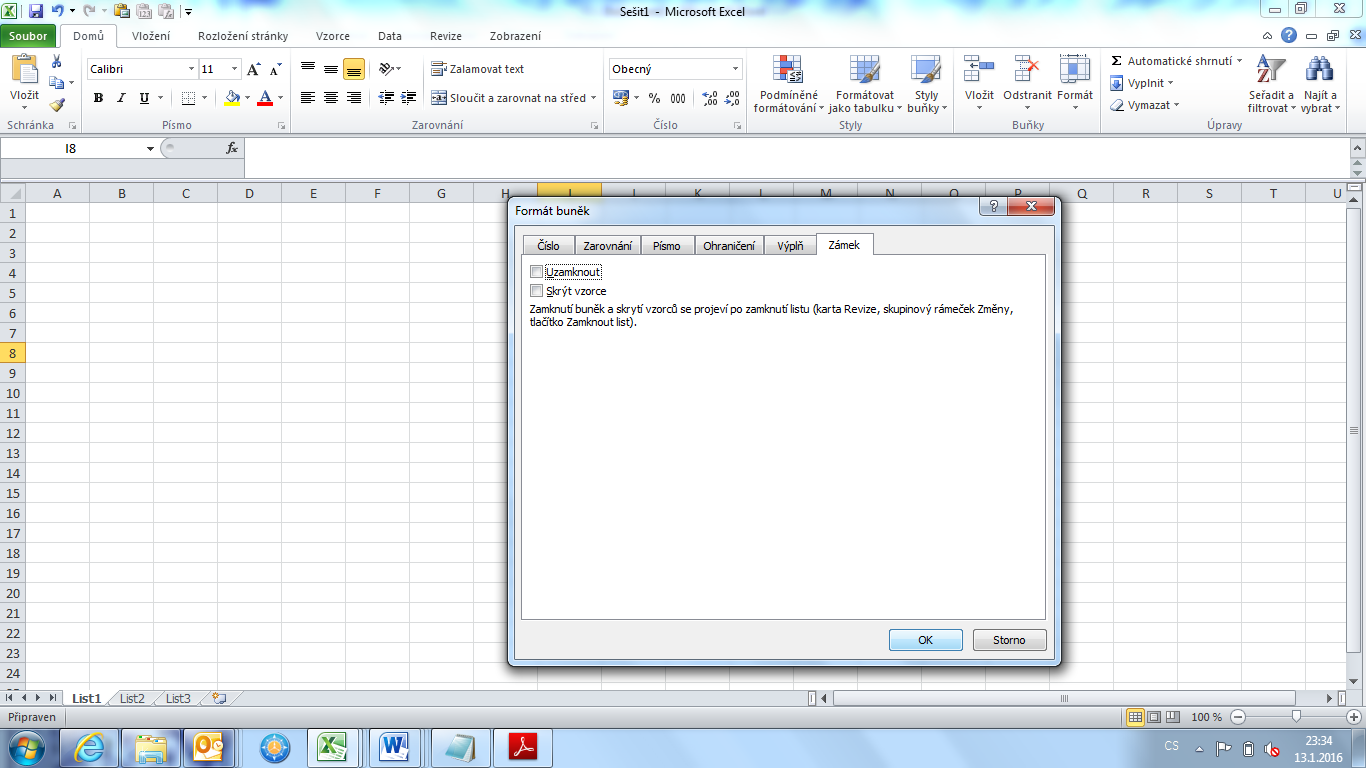 Pak se uzamkne list a třeba i zahesluje :o)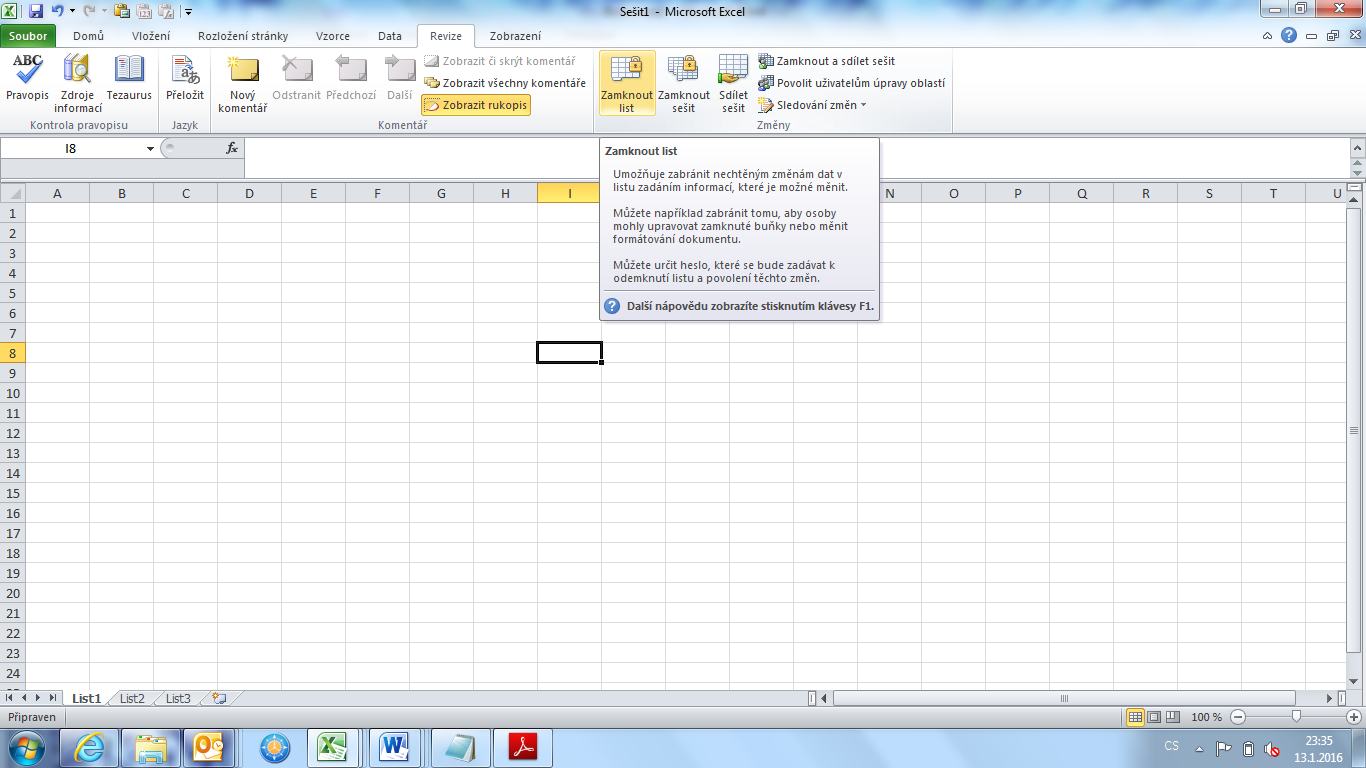 Při uzamykání jsou další volby, ale to jedle uvážení